Quality of Life NotesQuality of Life Term that describes people’s overall ____________________It includes general health, a sense of belonging to a community or family, access to education, basic human rights, and freedomsWhat does it mean to have enough? (write notes below):Abundance & WealthAbundanceIndigenous cultures – means that everything is ______________________ to meet basic needs of the whole groupWealthIndividual money, property, or possessions owned by an individual is what is ______________  _________________________Poverty LineIf someone lives below the poverty line, this means their income is _____________ than what Is needed to meet basic needsPeople below the poverty line have ____________ access to education, health care, good food, clean water, and safe shelterPoverty GapThe _____________________ between living at or below the poverty line and living above it is called the poverty gap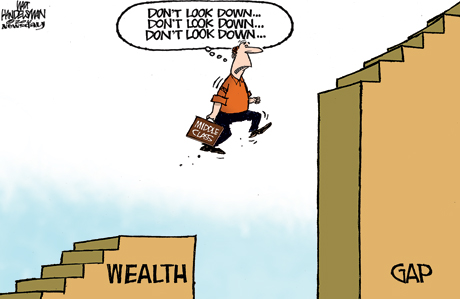 